             КАРАР                                                                         ПОСТАНОВЛЕНИЕ24 март 2016 й.                                 №  11                                     24 марта  2016 г.Об утверждении Порядка администрирования доходов бюджетасельского поселения Тошкуровский  сельсовет муниципального района  Балтачевский район  Республики Башкортостан, администрируемых Администрацией сельского поселения Тошкуровский сельсовет муниципального района Балтачевский   район Республики БашкортостанВ соответствии с положениями Бюджетного кодекса Российской Федерации Администрация сельского поселения Тошкуровский сельсовет муниципального района Балтачевский район Республики Башкортостан ПОСТАНОВЛЯЕТ: 	1. Утвердить прилагаемый Порядок администрирования доходов бюджета сельского поселения Тошкуровский  сельсовет муниципального района Балтачевский   район  Республики Башкортостан, администрируемых Администрацией сельского поселения Тошкуровский сельсовет муниципального района Балтачевский   район Республики Башкортостан.           2.  Координацию деятельности отделов Администрации сельского поселения   Тошкуровский сельсовет муниципального района Балтачевский район Республики Башкортостан, по администрированию доходов  бюджета сельского поселения Тошкуровский сельсовет муниципального района Балтачевский  район Республики Башкортостан (консолидированного бюджета), администрируемых   Администрацией сельского поселения Тошкуровский   сельсовет муниципального района Балтачевский  район Республики Башкортостан, возложить на директора МКУ «Централизованная бухгалтерия сельских поселений МР Балтачевский район РБ» .          3. Признать утратившим силу постановление главы  Администрации сельского поселения Тошкуровский  сельсовет муниципального района  Балтачевский район Республики Башкортостан  № 40 от 18 декабря 2014 года  «Об утверждении Порядка  администрирования доходов бюджета сельского поселения Тошкуровский сельсовет муниципального района Балтачевский район Республики Башкортостан администрируемых Администрацией сельского поселения Тошкуровский сельсовет муниципального района Балтачевский район Республики Башкортостан» 4. Контроль за исполнением настоящего постановления оставляю за собой.5. Настоящее постановление вступает со дня подписания.            Глава    сельского поселения:                                                      Б.Ф.АглямовУтвержден      ПостановлениемАдминистрации сельскогоПоселения Тошкуровский сельсоветмуниципального района Балтачевский районРеспублики Башкортостан                                                                                                                                                                                                               от 24 марта 2016 № 11          Порядокадминистрирования доходов, администрируемыхАдминистрацией сельского поселения Тошкуровский   сельсовет муниципального района  Балтачевский район Республики БашкортостанОбщие положения          Администрация сельского поселения Тошкуровский  сельсовет  муниципального района Балтачевский район Республики Башкортостан осуществляет функции администратора доходов бюджета сельского поселения    Тошкуровский сельсовет муниципального района Балтачевский   район Республики Башкортостан (консолидированного бюджета Республики Башкортостан). 
                 В соответствии с положениями Бюджетного кодекса Российской Федерации,  администраторы доходов бюджета осуществляют контроль за правильностью исчисления, полнотой и своевременностью уплаты, начисление, учет, взыскание и принятие решений о возврате (зачете) излишне уплаченных (взысканных) платежей, пеней и штрафов по ним, являющихся доходами бюджета бюджетной системы Российской Федерации, если иное не установлено Бюджетным кодексом Российской Федерации.2.  Перечень администрируемых,  Администрацией сельского поселения Тошкуровский    сельсовет муниципального района Балтачевский  район Республики Башкортостан доходов бюджета сельского поселения Тошкуровский   сельсовет муниципального района Балтачевский   район Республики Башкортостан          В целях осуществления функций администратора доходов бюджета сельского поселения Тошкуровский  сельсовет муниципального района Балтачевский   район Республики Башкортостан, администрируемых  Администрацией сельского поселения    Тошкуровский сельсовет муниципального района Балтачевский   район Республики Башкортостан, закрепить доходы за следующими отделами Администрации сельского поселения Тошкуровский сельсовет муниципального района Балтачевский  район Республики Башкортостан согласно приложению 1 к настоящему Порядку.           В рамках бюджетного процесса  Администрация сельского поселения Тошкуровский    сельсовет муниципального района Балтачевский  район Республики Башкортостан, за которым закреплены доходы бюджета сельского поселения Тошкуровский  сельсовет муниципального района Балтачевский   район Республики Башкортостан:  -  осуществляют мониторинг, контроль, анализ и прогнозирование поступлений средств бюджета сельского поселения Тошкуровский  сельсовет муниципального район Балтачевский  район Республики Башкортостан;  - представляют в финансовое управление Администрации муниципального района  Балтачевский район Республики Башкортостан  проект перечня доходов бюджета  сельского поселения Тошкуровский сельсовет муниципального района Балтачевский район Республики Башкортостан, подлежащих закреплению за  Администрацией сельского поселения Тошкуровский   сельсовет муниципального района Балтачевский  район Республики Башкортостан  на очередной финансовый год;-  осуществляют возврат поступлений из бюджета и уточнение вида и принадлежности невыясненных поступлений;- представляют в финансовое управление Администрации муниципального района   Балтачевский район информацию о первичных документах, необходимую для принятия обязательств по начислению администрируемых Администрацией сельского поселения   Тошкуровский сельсовет муниципального района Балтачевский   район Республики Башкортостан.3. Порядок возврата доходов из бюджета сельского поселения Тошкуровский  сельсовет муниципального района Балтачевский район Республики Башкортостан  (консолидированного бюджета Республики Башкортостан)Заявление о возврате излишне уплаченной суммы может быть подано в течение трех лет со дня уплаты указанной суммы.Для возврата излишне уплаченной суммы плательщик представляет в Администрацию сельского поселения Тошкуровский сельсовет муниципального района  Балтачевский район Республики Башкортостан заявление о возврате излишне уплаченной суммы (далее – заявление на возврат) в письменной форме с указанием информации и приложением документов согласно приложению 2 к настоящему Порядку. Возврат излишне уплаченной суммы производится в течение 30 дней со дня регистрации поступления указанного заявления в Администрацию сельского поселения  Тошкуровский сельсовет.Поступившее заявление на возврат от юридического или физического лица (далее – заявитель) направляется на рассмотрение в бухгалтерию        в течение 3  рабочих дней со дня поступления в Администрацию сельского поселения Тошкуровский  сельсовет  заявления на возврат. Главный бухгалтер  производит проверку правильности адресации документов на возврат, проверяет факт поступления в бюджет сельского поселения    Тошкуровский сельсовет муниципального района Балтачевский   район  Республики Башкортостан суммы, подлежащей возврату. В том случае, когда администратором платежа, подлежащего возврату, является не Администрация сельского поселения Тошкуровский  сельсовет муниципального района  Балтачевский район Республики Башкортостан или указанная сумма не поступила в бюджет, исполнитель не позднее 30 дней со дня регистрации заявления на возврат в Администрацию сельского поселения Тошкуровский  сельсовет подготавливает письмо заявителю за подписью главы Администрации сельского поселения об отказе в возврате излишне уплаченной суммы в бюджет с указанием причины отказа. В случае отсутствия указанных обстоятельств заявление на возврат направляется в соответствующий отдел, за которым закреплен доходный источник согласно приложению 1 к настоящему Порядку (далее –исполнитель).Исполнитель проверяет документы, поступившие от заявителя, и в случае возникновения вопросов или отсутствия какой-либо информации, необходимой для проведения возврата, отправляет запрос заявителю (письменно или по телефону) для подготовки пакета необходимых документов.В случае отказа заявителя в представлении необходимых для  проведения возврата документов или информации исполнитель подготавливает письмо заявителю глава  Администрации сельского поселения об отказе в возврате излишне  уплаченной суммы в бюджет с указанием причины отказа и приложением расчетных документов, представленных заявителем.В случае отсутствия оснований для отказа в возврате излишне уплаченной суммы исполнитель: а) формирует Заключение администратора доходов бюджета о возврате излишне уплаченной суммы платежа (приложение 3 к настоящему Порядку) и Заявку на возврат по форме, установленной Федеральным казначейством;	б) Заключение администратора доходов бюджета о возврате излишне уплаченной суммы платежа, Заявку на возврат (с приложением пакета документов на возврат, поступивших от заявителя) подписывает и согласовывает у главы Администрации сельского поселения;в) направляет Заявку на возврат в электронном виде  в Управление Федерального казначейства по Республике Башкортостан;г) в течение 5 дней со дня получения выписки из Управления Федерального казначейства по Республике Башкортостан о перечислении указанных сумм на счет заявителя сообщает в письменной форме заявителю о произведенном возврате.Контроль за исполнением Заявок на возврат, направленных в , возлагается на  исполнителя.4. Порядок уточнения (зачет) невыясненных поступленийВ течение следующего рабочего дня, после получения исполнителем из Управления Федерального казначейства по Республике Башкортостан по электронной почте выписки из сводного реестра поступлений и выбытий средств бюджета сельского поселения  сельсовет муниципального района  район   Республики Башкортостан, обеспечивает доведение каждой позиции невыясненных поступлений до исполнителя для подготовки документов на уточнение невыясненных поступлений.Исполнитель в течение 10 рабочих дней:а) уточняет реквизиты платежного документа на перечисление платежей в бюджет, отнесенных к невыясненным поступлениям;б) оформляет уведомление об уточнении вида и принадлежности платежа (далее – уведомление) по форме, установленной Федеральным казначейством;	в) направляет оформленное на бумажном носителе уведомление на утверждение   заместителю руководителя.Не позднее 11- го рабочего дня представления перечня платежей в бюджет, отнесенных к невыясненным поступлениям, исполнитель направляет уведомление в электронном виде в Управление Федерального казначейства по Республике Башкортостан.	Контроль за исполнением уведомлений, направленных в , возлагается на исполнителя. Уточнение вида и принадлежности поступлений по доходам (зачет) по соответствующему письму плательщика осуществляется в порядке, аналогичном порядку уточнения вида и принадлежности невыясненных поступлений, предусмотренному настоящим пунктом.5.  Заключительные положенияХранение документов, связанных с оформлением возвратов поступлений из бюджета и уточнением невыясненных поступлений по доходам, поступившим на балансовый счет № 40101 Управления Федерального казначейства по Республике Башкортостан, осуществляется исполнителем. Главный бухгалтер ежемесячно до 10 числа месяца, следующего за отчетным, проводит сверку данных с Управлением Федерального казначейства по Республике Башкортостан по поступлениям доходов на балансовый счет № 40101.  Приложение 1к Порядку администрирования доходов бюджета Республики Башкортостан,                                                                                администрируемых Администрацией                                                                                       сельского поселения Тошкуровский   сельсовет муниципального района Балтачевский  район Республики Башкортостан                                                                             Доходы, закрепляемые за отделамиАдминистрации сельского поселения Тошкуровский  сельсовет муниципального района Балтачевский  район Республики БашкортостанПриложение 2к Порядку администрирования доходов бюджета Республики Башкортостан,                                                                                администрируемых Администрацией                                                                                       сельского поселения Тошкуровский  сельсовет муниципального района Балтачевский   район Республики Башкортостан                                                                             Переченьнеобходимых документов для проведения возвратаизлишне уплаченной суммы платежа в бюджет сельского поселения   сельсовет муниципального района  район Республики БашкортостанДля физических лиц:	1.	Заявление физического лица с просьбой о возврате денежных средств с указанием следующей информации: - полное имя, отчество и фамилия физического лица; - домашний адрес, телефон;	 - паспортные данные: номер, серия, кем и когда выдан; - социальный номер (ИНН); - лицевой счет плательщика, открытый в кредитном учреждении (куда следует зачислить возвращаемые денежные средства); - реквизиты кредитного учреждения, где открыт лицевой счет плательщика: наименование кредитного учреждения, корреспондентский счет, БИК, расчетный счет;- сумму возврата прописью и цифрами (в руб., коп.).2. Платежный документ об уплате денежных средств в бюджет. 3. Документ, служащий основанием для возврата излишне уплаченных денежных средств (решение суда, документы, подтверждающие дважды оплаченные платежи в бюджет,  иные документы).Для юридических лиц: 1. Заявление юридического  лица с просьбой о возврате денежных средств с указанием следующей информации: - полное наименование юридического лица;  - почтовый адрес юридического лица, телефон; - ИНН (идентификационный номер налогоплательщика) и КПП (код причины постановки на учет) юридического лица; - номер расчетного счета, реквизиты кредитного учреждения,  где открыт расчетный счет: наименование кредитного учреждения, корреспондентский счет, БИК; - сумму возврата прописью и цифрами (в руб., коп.).2.	Копию платежного поручения о перечислении в бюджет суммы платежа, подлежащей возврату, подписанное главным бухгалтером и заверенное печатью юридического лица.3.	Документ, служащий основанием для возврата излишне уплаченных денежных средств (решение суда, документы, подтверждающие дважды оплаченные платежи в бюджет, иные документы).Приложение 3	к Порядку администрирования доходов бюджета Республики Башкортостан,                                                                                администрируемых Администрацией                                                                                       сельского поселения  Тошкуровский   сельсовет муниципального района Балтачевский   район Республики Башкортостан                                                                                                  СОГЛАСОВАНО:_____________________________________                   (должность руководителя)_____________________________________	                       (Ф.И.О.)___________   «____»____________2016 г.      (подпись)ЗАКЛЮЧЕНИЕадминистратора доходов бюджетао возврате излишне уплаченной суммы платежаАдминистратор доходов бюджета – ____________________________________                                                               (наименование министерства, ведомства)Плательщик________________________________________________________                            (наименование учреждения, организации)/(фамилия, имя, отчество физического лица)ИНН плательщика __________________					КПП плательщика __________________					Паспортные данные плательщика _____________________________________                                                                                     (номер и серия паспорта, кем и когда выдан)На основании заявления плательщика от ___ ____________ № ___ и представленных материалов проведена проверка документов и установлено наличие излишне уплаченной суммы в бюджет Республики Башкортостан в размере ___________________________________________________________                                                                                     (сумма прописью)_______________________________________________рублей _____ копеек.							По результатам проверки, проведенной ________________________________                                                                                                                           (наименование отдела)__________________________________________________________________,принято решение о возврате плательщику указанной суммы. Начальник 		________________________________ 	 ___________     _________________     (наименование отдела)                                       (подпись)                         (Ф.И.О.)Главный бухгалтер 		                      _____________     ______________			                                                            (подпись)	                        (Ф.И.О.)БАШКОРТОСТАН РЕСПУБЛКАhЫБАЛТАС РАЙОНЫМУНИЦИПАЛЬ РАЙОНЫНЫҢТУШKЫР АУЫЛ СОВЕТЫ АУЫЛ БИЛӘМӘҺЕ ХАКИМИӘТЕ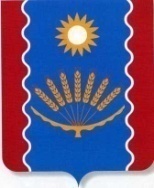 АДМИНИСТРАЦИЯ Сельского поселенияТошкуровский сельсоветмуниципального  районаБалтачевский районРЕСПУБЛИКИ БАШКОРТОСТАНКод бюджетной классификацииНаименование доходаНаименование отдела или специалиста791 1 08 04020 01 1000 110Государственная пошлина за совершение нотариальных действий  должностными лицами органов местного самоуправления, уполномоченными в соответствии с законодательными актами Российской Федерации на совершение нотариальных действий (сумма платежа (перерасчеты, недоимка и задолженность по соответствующему платежу, в том числе по отмененному)Управляющий делами791 1 08 04020 01 4000 110Государственная пошлина за совершение нотариальных действий  должностными лицами органов местного самоуправления, уполномоченными в соответствии с законодательными актами Российской Федерации на совершение нотариальных действий (прочие поступления)Управляющий делами791 1 08 07175 01 1000 110Государственная пошлина за выдачу органом местного самоуправления поселения специального разрешения на движение по автомобильным дорогам транспортных средств, осуществляющих перевозки  опасных, тяжеловесных и (или) крупногабаритных грузов, зачисляемая в бюджеты поселений (сумма платежа (перерасчеты, недоимка и задолженность по соответствующему платежу, в том числе по отмененному)Управляющий делами791 1 08 07175 01 4000 110Государственная пошлина за выдачу органом местного самоуправления поселения специального разрешения на движение по автомобильным дорогам транспортных средств, осуществляющих перевозки  опасных, тяжеловесных и (или) крупногабаритных грузов, зачисляемая в бюджеты поселений (прочие поступления)Управляющий делами791 1 13 01995 10 0000 130Прочие доходы от оказания платных услуг (работ) получателями средств бюджетов сельских поселенийГлавный бухгалтер791 1 13 02065 10 0000 130Доходы, поступающие в порядке возмещения расходов, понесенных в связи с эксплуатацией  имущества сельских поселенийГлавный бухгалтер791 1 13 02995 10 0000 130Прочие доходы от компенсации затрат  бюджетов сельских поселенийГлавный бухгалтер791 1 16 23051 10 0000 140Доходы от возмещения ущерба при возникновении страховых случаев по обязательному страхованию гражданской ответственности, когда выгодоприобретателями выступают получатели средств бюджетов сельских поселенийГлавный бухгалтер791 1 16 23052 10 0000 140Доходы от возмещения ущерба при возникновении иных страховых случаев, когда выгодоприобретателями выступают получатели средств бюджетов сельских поселенийГлавный бухгалтер791 1 16 32000 10 0000 140Денежные взыскания, налагаемые в возмещение ущерба, причиненного в результате незаконного или нецелевого использования бюджетных средств (в части бюджетов сельских поселений)Главный бухгалтер791 1 16 90050 10 0000 140Прочие поступления от денежных взысканий (штрафов) и иных сумм в возмещение ущерба, зачисляемые в бюджеты сельских поселенийГлавный бухгалтер791 1 17 01050 10 0000 180Невыясненные поступления, зачисляемые в бюджеты сельских поселенийГлавный бухгалтер791 1 17 05050 10 0000 180Прочие неналоговые доходы бюджетов сельских поселенийГлавный бухгалтер791 1 17 14030 10 0000 180Средства самообложения граждан, зачисляемые в бюджеты сельских поселенийГлавный бухгалтер791 2 02 01001 10 0000 151Дотации бюджетам сельских  поселений на выравнивание бюджетной обеспеченностиГлавный бухгалтер791 2 02 01003 10 0000 151Дотации бюджетам сельских  поселений на поддержку мер по обеспечению сбалансированности бюджетовГлавный бухгалтер791 2 02 02088 10 0001 151Субсидии бюджетам сельских  поселений на обеспечение мероприятий по капитальному ремонту многоквартирных домов за счет средств, поступивших от государственной корпорации- Фонда содействия реформированию жилищно-коммунального хозяйстваГлавный бухгалтер791 2 02 02088 10 0004 151Субсидии бюджетам сельских поселений на обеспечение мероприятий по переселению граждан из аварийного жилищного фонда с учетом необходимости развития малоэтажного жилищного строительства за счет средств, поступивших от государственной корпорации - Фонда содействия реформированию жилищно-коммунального хозяйстваГлавный бухгалтер791 2 02 02089 10 0001 151Субсидии бюджетам сельских  поселений на обеспечение мероприятий по капитальному ремонту многоквартирных домов за счет средств бюджетовГлавный бухгалтер791 2 02 02089 10 0002 151Субсидии бюджетам сельских поселений на обеспечение мероприятий по переселению граждан из аварийного жилищного фонда  за счет средств бюджетовГлавный бухгалтер791 2 02 02089 10 0004 151Субсидии бюджетам сельских поселений на обеспечение мероприятий по переселению граждан из аварийного жилищного фонда с учетом необходимости развития малоэтажного жилищного строительства за счет средств бюджетовГлавный бухгалтер791 2 02 02102 10 0007 151Субсидии бюджетам сельских поселений на закупку автотранспортных средств и коммунальной техники (Бюджетные инвестиции)Главный бухгалтер791 2 02 02216 10 0000 151Субсидии бюджетам сельских поселений на осуществление дорожной деятельности в отношении автомобильных дорог общего пользования, а также капитального ремонта  и ремонта дворовых территорий многоквартирных домов, проездов к дворовым территориям многоквартирных домов населенных пунктовГлавный бухгалтер791 2 02 02999 10 7101 151Прочие субсидии бюджетам сельских поселений (субсидии на софинансирование расходных обязательств)Главный бухгалтер791 2 02 02999 10 7104 151Прочие субсидии бюджетам сельских поселений (субсидии на реализацию республиканской адресной программы по проведению капитального ремонта многоквартирных домов)Главный бухгалтер791 2 02 02999 10 7105 151Прочие субсидии бюджетам сельских поселений (Субсидии на софинансирование расходов по обеспечению устойчивого функционирования коммунальных организаций, поставляющих коммунальные ресурсы для предоставления коммунальных услуг населению по тарифам, не обеспечивающим возмещение издержек, и подготовке объектов коммунального хозяйства к работе в осенне-зимний период)Главный бухгалтер791 2 02 02999 10 7113 151Прочие субсидии бюджетам сельских поселений (субсидии на проведение кадастровых работ по межеванию земельных участков в целях их предоставления гражданам для индивидуального жилищного строительства однократно и бесплатно)Главный бухгалтер791 2 02 02999 10 7114 151Прочие субсидии бюджетам сельских поселений (субсидии  на премирование победителей республиканского конкурса «Самое благоустроенное (сельское) поселение Республики Башкортостан)Главный бухгалтер791 2 02 02999 10 7115 151Прочие субсидии бюджетам сельских поселений (субсидии  на софинансирование комплексных программ развития систем коммунальной инфраструктуры)Главный бухгалтер791 2 02 03015 10 0000 151Субвенции бюджетам сельских поселений на осуществление первичного воинского учета на территориях, где отсутствуют военные комиссариатыГлавный бухгалтер791 2 02 04014 10 7301 151Межбюджетные трансферты, передаваемые бюджетам сельских поселений из бюджетов муниципальных районов на осуществление части полномочий по решению вопросов местного значения в соответствии с заключенными соглашениями (Прочие)Главный бухгалтер791 2 02 04999 10 7501 151Прочие межбюджетные трансферты, передаваемые бюджетам сельских поселений (Межбюджетные трансферты, передаваемые бюджетам для компенсации дополнительных расходов, возникших в результате решений, принятых органами власти другого уровня)Главный бухгалтер791 2 02 04999 10 7502 151Прочие межбюджетные трансферты, передаваемые бюджетам сельских поселений (Межбюджетные трансферты, передаваемые бюджетам  на благоустройство территорий населенных пунктов сельских поселений)Главный бухгалтер791 2 02 04999 10 7503 151Прочие межбюджетные трансферты, передаваемые бюджетам сельских поселений (Межбюджетные трансферты, передаваемые бюджетам на осуществление дорожной деятельности в границах  сельских поселений)Главный бухгалтер791 2 02 09054 10 7301 151Прочие безвозмездные поступления в бюджеты сельских поселений от бюджетов муниципальных районов (Прочие)Главный бухгалтер791 2 07 05010 10 0000 180Безвозмездные поступления от физических и юридических лиц на финансовое обеспечение дорожной деятельности, в том числе добровольных пожертвований, в отношении автомобильных дорог общего пользования местного значения сельских поселенийГлавный бухгалтер791 2 07 05020 10 0000 180Поступления от денежных пожертвований, предоставляемых физическими лицами получателям средств бюджетов сельских поселенийГлавный бухгалтер791 2 07 05030 10 0000 180Прочие безвозмездные поступления в бюджеты сельских  поселенийГлавный бухгалтер791 2 08 05000 10 0000 180Перечисления из бюджетов сельских поселений (в бюджеты  поселений) для осуществления возврата (зачета) излишне уплаченных или излишне взысканных сумм налогов, сборов и иных платежей, а также сумм налогов, сборов и иных платежей, а также сумм процентов за несвоевременное осуществление такого возврата и процентов, начисленных на излишне взысканные суммыГлавный бухгалтер791 2 18 05010 10 0000 151Доходы бюджетов сельских поселений от возврата остатков субсидий, субвенций и иных межбюджетных трансфертов, имеющих целевое назначение, прошлых лет из бюджетов муниципальных районовГлавный бухгалтер791 2 18 05010 10 0000 180Доходы бюджетов сельских поселений от возврата бюджетными учреждениями остатков субсидий прошлых летГлавный бухгалтер791 2 18 05020 10 0000 151Доходы бюджетов сельских  поселений от возврата остатков субсидий, субвенций и иных межбюджетных трансфертов, имеющих целевое назначение, прошлых лет из бюджетов государственных внебюджетных фондовГлавный бухгалтер791 2 18 05020 10 0000 180Доходы бюджетов сельских поселений от возврата автономными учреждениями остатков субсидий прошлых летГлавный бухгалтер791 2 18 05030 10 0000 180Доходы бюджетов сельских  поселений от возврата иными организациями остатков субсидий прошлых летГлавный бухгалтер791 2 19 05000 10 0000 151Возврат остатков субсидий, субвенций и иных межбюджетных трансфертов, имеющих целевое назначение, прошлых лет из бюджетов сельских поселенийГлавный бухгалтер